King Street Primary & Pre - SchoolHigh Grange Road SpennymoorCounty DurhamDL166RA                                                                                                                                         Telephone: (01388) 8160781 Email: kingstreet@durhamlearning.net         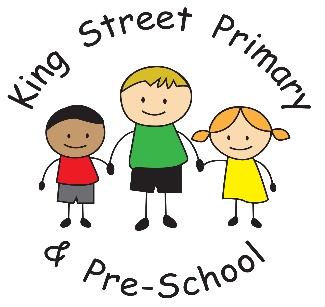 2nd February 2024Dear Parent/carers,I am sure you are all aware that we had our Ofsted visit this week. We received a phone call on Tuesday and they were in school on Wednesday and Thursday. It was lovely to hear that 93% of families feel their child feels safe at school and 96% would recommend us to others. We do not have access to any written comments that were made but I am aware that many families took the time to add personalised comments and we are very grateful for this. I understand that written comments were overwhelmingly positive and I feel this is recognition of how closely we all work together; both school and families to ensure that we provide the best for your child.  We are not expecting to receive a final copy of the report until next month but will send this out by Eschools and will add it to our website once published. We are always proud of how our children conduct themselves and the last 2 days have been no different. We will now continue as we always do and strive to offer children the best possible education. In addition to having visitors this week, children also celebrated National Storytelling week. Some children buddied with other classes to share stories and their love of reading. There was a real buzz around school and it is clear that our children are definitely passionate about books. We will be following this up with our World Book Day celebrations in March. We are always purchasing new books as titles are released and would encourage children to talk to us about a book or series they are interested in as these could be added to the list of new books. We also recommend the library as we know this is currently underused and I would hate to think the community lost this resource when it offers such a valuable service to so many. School discoThe link was issued this week to book a place at our school disco on 15th February. Parents have until 5pm on 4th February to request tickets. This will be invoiced to Parent Pay accounts and you will have until 13th February to make payment. As always, children will have a brilliant time and it is brilliant for them to socialise with others. Mental Health WeekNext week is children’s mental health week and the theme will be ‘inside out’. We encourage children to wear an item of clothing inside out to show their support for this. It helps ignite conversations around how talking about our ‘inside feelings’ can make us feel better on the ‘outside’. We hope to see as many children take part as possible. If you would like to do you own activities at home with your children around mental health the website www.childrensmentalhealthweek.org.uk is full of ideas. IndiaNext week is a huge event in our school calendar. We were successful in our application to the Turing Scheme last year and as a result, 16 children and 7 adults are heading off to Rajkot, India on a trip of a lifetime. The excitement is mounting for them all as well as some nervous anticipation. I have the greatest respect for the parents and carers of these children for allowing them to go on such a big adventure. I know they will look forward to seeing the news and photographs and hopefully we will be able to share in some of their trip through our Facebook Page.As a surprise to the children, we have been very fortunate to make a link with Paul Collingwood (England Cricketer and Coach), who is giving tickets to our school for the first day of their test match in Rajkot starting on Thursday 15th February. This is a wonderful gesture from him and we are incredibly grateful to him for organising this. I know the children and staff know how very fortunate they are to be able to attend a test match in India!We have never taken children as far as India before but we know that this will give them the most amazing cultural experience with memories they will never forget. We are hoping that this element of ‘world exploration’ becomes part of our Personal Development offer and we are already looking at what we can do next year and have some ideas in mind. Children in the current Year 4 and 5 classes should watch this space. We have our fingers crossed that our next funding application is equally successful. If you have any queries or concerns please do not hesitate to get in touch. If there is any information you believe is important to pass on about your child, staff are always available on the school yard or you can make an appointment through the school office. Upcoming diary dates:Wednesday 7th February – Year 1 Phonics information event 3.20pmFriday 9th  February– ‘Inside out’ dress down day.Monday 12th- Friday 16th February SEND children parents’ evening (teachers will contact parents directly to make appointments)Thursday 15th February – School disco. Reception/KS1 3.15-4.15pm    KS2 4.30-5.30Friday 16th February – school closes for Half TermMonday 26th February – School reopens for teaching purposesWednesday 28th February – Captain Chemistry visiting school to deliver workshops to children Wednesday 28th February – 1st March – Reception class ‘bikeability sessions’Monday 4th- Friday 8th March- Key stage 1 and 2 parents’ eveningsMonday 4th – Thursday 7th March – Year 1 ‘bikeability’ sessionsMonday 4th March – Reception children parent stay and play session (times to follow)Wednesday 6th March- Nursery parent stay and play session (times to follow)Thursday 7th March- World book dayThursday 7th March- Mother’s day event 1.15pm-2.15pmThursday 14th March – Movie night 3.15-5.30pmMonday 18th March – Year 6 SAT’s information session for parents at 5pmThursday 28th March- Easter service at St Andrew’s Church 10:30am Thursday 28th March – Easter Craft event for families 1-2pmThursday 28th March- School closes for the Easter break. Joanne BromleyHead Teacher